Christine Ngo BILONGPROFIL Traductrice et Relectrice multilingue depuis 25 ans, fiable et ponctuelle dans la traduction et la révision de documents. Éducateur expérimenté depuis 21 ans, avec un intérêt marqué pour le mentorat et l'utilisation pédagogique et professionnelle des réseaux sociaux, et plus largement des NTIC. Très organisée et proactive. Esprit d'équipe et bonne maîtrise de la communication orale et écrite. Solides compétences analytiques, capable de s'adapter à une grande variété de conditions de travail. Excellente capacité à gérer et à partager l'information. Maîtrise du basaa, de l'espagnol, de l'anglais et du français.Experience Professeurd’Espagnol Langue Etrangère, 11/2001 –Aujourd’huiLYCEE DJOUE DABANY- Libreville, Estuaire,GabonEnseignement de l'espagnol pour les niveaux avancé, intermédiaire et débutant (de la 3ème année de collège secondaire à la dernière année de lycée).Enseignement individualisé aux élèves en difficulté et mise en place de cours spécialisés pour assurer le suivi des progrès.Intégration de la technologie dans la pédagogie pour développer les compétences des élèves en matière de traitement de texte et de recherche.Compilation de ressources culturelles et éducatives multidimensionnelles pour les élèves afin d'élargir les connaissances sur des sujets clés au-delà des limites de la salle de classe.Traductrice, Relectrice&Correctrice, 01/1997 –Aujourd’huiINDEPENDANTE - Akanda, GabonTraductionrapide et fiable de l'anglais vers le français et l'espagnol, et du français vers l'espagnol et l'anglaisRévision de traductions pour identifier et corriger les erreurs de ponctuation, de grammaire ou de sens en français, en espagnol et en anglais.Traduction de documents scientifiques (recherche médicale) et littéraires de l'anglais vers l'espagnol.Chercheure, 07/2017 - 08/2017Youth Press and Development Organisation - Chililabombwe, ZambiaRecherches de livres, d’examens et de kits de révision en S.T.E.M. pour les élèves de 7e année.Identification et fourniture de matériel à utiliser sur les ordinateurs et les tablettes Android pour les enfants.Collecte d'informations susceptibles d’être développées sous forme d'applications pour ordinateurs ou androïdes pour les enfants de communautés défavorisées. Membre de Secrétariat, 06/2005 - 08/2015Direction Générale des Examens et Concours - Libreville, GabonOrganisation et conduite pratiques des examens.Renseignement des formulaires dédiés.Rédaction d'un rapport quotidien détaillé et/ou d'une synthèse. Assistante de Direction, 07/2005 - 08/2005Nestlé Gabon S.A - Libreville, GabonPlanification et organisationdes voyages et des séjours pour les réunions, les conférences et les séminaires, des visiteurs etcadres de NESTLE.Centralisation et envoi des bons de commande.Répartition du courrier Entrant et Sortant.Rédaction du courrier administratif et marketing.Accueil des visiteurs et des partenaires.Traitement les appels téléphoniques et les rendez-vous.Gestion de l'agenda du directeur financier et du directeur du contrôle.Education ET FORMATION 1997 LICENCE BILINGUE Espagnolet Français Option Anglais.Université deDouala- Cameroun AUTREs 03-21 octobre 2022 : Certificat de Formation sur la Création d'une Entreprise d'Economie de Partage.(Building Your Sharing Economy Business). -Instituto Tecnológico De Canarias, Gouvernement de Canarias, Espagne.29 août - 2 septembre 2022 : Modérateur du groupe de discussion Changement climatique et sécurité alimentaire - Bilan Global, Semaine Africaine du Climat 2022 - Libreville, Gabon.Octobre 2018 : Attestation en Fondamentaux de l’Etat Civil – Centre National de la Fonction publique Territoriale., Paris, FranceDécembre 2017, Certificat en Gestion de Projet- Centrale de Lille, France.Août 2007 : Participant à l'atelier-séminaire sur le Processus d'Intégration de la Filière du Commerce Equitable et la Certification des Produits Artisanaux – Libreville, Gabon.15-22 janvier 2007 : Participant au Séminaire Programme spécifique en faveur du tourisme et du développement durable (Ecotourisme dans les parcs nationaux et les aires protégées d’Afrique) – Libreville, Gabon19 au 21 juillet 2005 : Co-rapporteure du Symposium sur les Causes et Moyens de Prevention des Crimes et Conflits Rituels en Afrique Centrale suivi de l'Atelier sur les Mécanismes Traditionnels de Prévention et de Résolution Des Conflits En Afrique Centrale- Libreville, Gabon.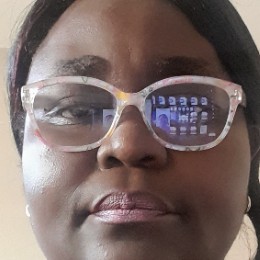 Contact Adresse: Akanda, 00241Address: 00241, Akanda, 9Téléphone: +24177387387E-mail: chrispassy@gmail.comCOMPETENCEs Gestion de communautéTranslittératie et culture numériqueGoogle et MS Office SuitesRésolution de conflitsFacilitation de groupes de TravailCompétences relationnelles. CENTRES D’IntéreT Lecture – Ecriture – Bénévolat -Mentorat - Musique.REFERENCES Joseph Song Manguelle, PhDDistinguished R&D Staff, National Transportation Research Center, Oak Ridge National Laboratory, Tennessee, USA-songManguelj@ornl.gov+1346 235 6552Anzy Delmond Jr N’gayis OtoungaCenseur du Second Cycle, Lycée Djoué Dabany,Libreville, Gabon+241 6215 4819)